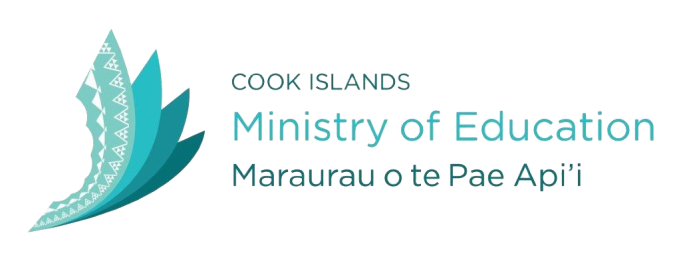 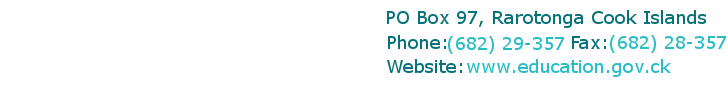 A1 SCHOLARSHIPS INFORMATIONCOMPLETED APPLICATION FORMS MUST reach the Ministry of Education (MOE) by 12noon, Friday 22nd March 2024    You may submit your application by email to scholarships@education.gov.ck, by hand to the Ministry of Education Office in Nikao, or by post to the address: Scholarships Application, P.O. Box 97, Rarotonga, Cook Islands.Applicants will be notified on the outcome of their application by AprilAll information supplied will be kept CONFIDENTIAL and will be used for MOE purposes only.A2 INSTRUCTIONS FOR FILLING IN THIS APPLICATION FORMPlease answer all questions concisely.  Do not put down abbreviations.  Provide full names for acronyms used in any of the documents attached. If you need more space, attach additional pages, making sure to indicate the number of the question you are answering. A3 ELIGIBILITY CRITERIA:  For MOE to consider your application, it is compulsory for you to meet ALL of the following criteria.  Cook Islands Residents including Permanent Residents (PR), who hold a New Zealand passportApplicants must be residing in the Cook Islands for at least 12 months with employment in their chosen field of studyCompleted a qualification in New Zealand privately in 2021 and 2022.Applicants who are unable to secure an employment in their chosen field of study will need to provide evidence in their attemptsApplicants who have successfully completed their study and have achieved a B GPA will be consideredApplicants must not have received prior tertiary education support from the Cook Islands Government, with the exception of the Student Success GrantApplicants must be actively contributing to their student loan repayments. Please tick boxes to confirm that you have attached a COPY of the following documents:Section 1. PERSONAL DETAILS1.2 Gender: 			 Male 		 Female		1.3 Marital Status:  		 Single 	 Married   	 In a defacto relationship 	Other 1.4 Ethnicity: (tick one circle)Residential status:     Permanent Resident 		 Married to a Cook Islander	 Dependant (under 18) of PR  1.6 Country of Citizenship (as stated in your passport):  					_1.7 Postal Address and Contact Details within the Cook Islands:Section 2.   HISTORY WITH COOK ISLANDS GOVERNMENT GRANTSHave you received any assistance from either the Ministry of Education or Cook Islands Government while you were studying overseas? 	Yes                 				        ⃝			          	No                                  			        ⃝			          If yes, please state the type of assistance received and yearSection 3.   EMPLOYMENT	Provide your current employment	Study qualification: 	__________________________________________________________			Major subjects: 		_____________________________________________________________		Study Institute: 		___________________________							Length of study: 	______________________________________________________		Section 9.   DECLARATION BY APPLICANT Copy of your Passport Detail page Current Curriculum Vitae    Certified copy of Official Certificate received Letter from your employer: confirm date of employment Updated student loan statement(Please note that the name entered in this section should be your full names as it appears on your birth certificate or passport. Attach a copy of the relevant document)(Please note that the name entered in this section should be your full names as it appears on your birth certificate or passport. Attach a copy of the relevant document)(Please note that the name entered in this section should be your full names as it appears on your birth certificate or passport. Attach a copy of the relevant document)(Please note that the name entered in this section should be your full names as it appears on your birth certificate or passport. Attach a copy of the relevant document)First Name Also known asMiddle Name Maiden NameLast Name 1.1 Date of Birth: // Cook Islands Maori            (Go to 1.7) Other (please specify):         _____________________________________  (Go to 1.5)PO Box:PO Box:Village:Island of Usual Residence:Island of Usual Residence:Island of Usual Residence:Home Phone:Home Phone::Work Phone:Work Phone:Fax Phone:Email:Email:(Please ensure that the  email address provided is one that you check regularly as this will be the main channel of communication from MOE)(Please ensure that the  email address provided is one that you check regularly as this will be the main channel of communication from MOE)(Please ensure that the  email address provided is one that you check regularly as this will be the main channel of communication from MOE)(Please ensure that the  email address provided is one that you check regularly as this will be the main channel of communication from MOE)I confirm that the information in this form is true and accurate.I understand that the Government of the  reserves the right to confirm the accuracy of the information in my application with authorities, and the incorrect statements may result in my being declared ineligible for an award.I declare that if awarded a scholarship, I will abide by the provisions of the Cook Islands Government Tertiary Education and Training Awards Policies and will be required to enter a bonding contract with the  Government. I confirm that the information in this form is true and accurate.I understand that the Government of the  reserves the right to confirm the accuracy of the information in my application with authorities, and the incorrect statements may result in my being declared ineligible for an award.I declare that if awarded a scholarship, I will abide by the provisions of the Cook Islands Government Tertiary Education and Training Awards Policies and will be required to enter a bonding contract with the  Government. Date:Signature: